附件6江苏省无锡师范附属太湖新城小学2024年公开选聘事业单位工作人员公告江苏省无锡师范学校附属小学教育集团以乐学教育享誉全国，为无锡教育优质高位均衡发展作出了卓越贡献，“诚勇品格·乐学精髓”是集团办学的鲜明底色。江苏省无锡师范附属太湖新城小学，是江苏省无锡师范学校附属小学教育集团的成员校，是无锡市教育局所属公益一类事业单位，正科级建制，主要实施小学教育。根据《无锡市教育局直属单位2024年公开选聘事业单位工作人员公告》（下称公告），结合单位用人需求，经无锡市教育局和无锡市人力资源和社会保障局同意，将公开选聘事业单位工作人员。现将有关事项公告如下：一、选聘岗位我校遵循公告中所述选聘原则，选聘无锡市事业单位工作人员3名，选聘岗位及条件如下：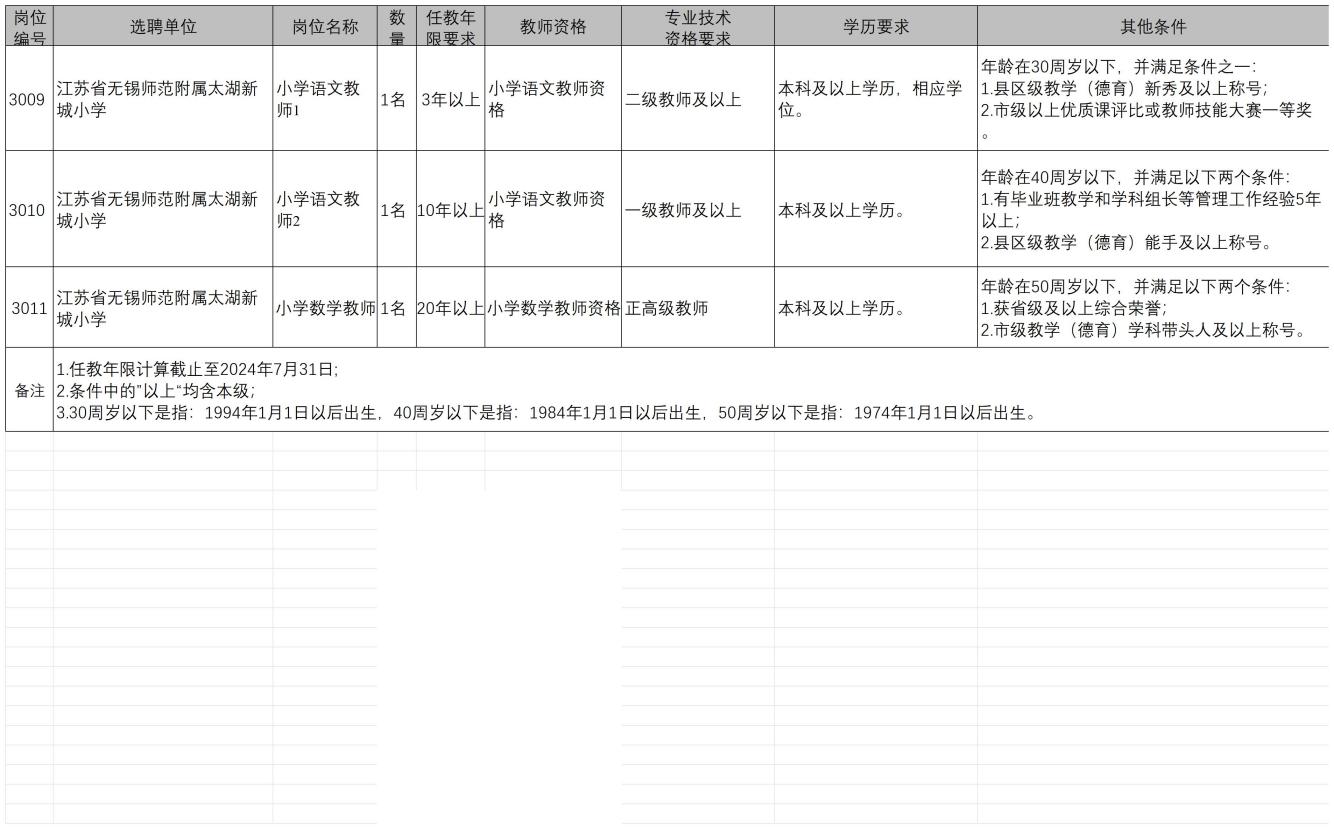 二、选聘程序（一）报名与初审1.报名：报名方式：现场报名。报名时间：2024年6月26日9:00至2024年6月26日17:00报名地点：江苏省无锡师范学校附属小学学前总部（无锡市教育路6号）报名材料：第一类：报名表《无锡市教育局直属单位2024年公开选聘事业单位工作人员报名表》一份（下载填写后A4正反打印并亲笔签名）；第二类：佐证材料（复印件一套）（1）居民身份证（二代）；（2）学历和相应学位证书（境外学历需提供经教育部留学服务中心认证的证书）；（3）教师资格证；（4）专业技术资格证书；（5）事业单位聘用合同（含续聘及岗位变更合同）；（6）近两年年度考核结果；（7）所获荣誉证明材料； （8）担任毕业班教学和学科组长等管理工作的证明材料；（9）其他证明材料。2.初审：各选聘单位根据应聘人员提供的材料进行审核，并将初审结果告知应聘人员。3.注意事项：（1）本次选聘不设开考比例；（2）应聘人员只能应聘一个选聘单位中的一个岗位。（二）面谈若报名人数低于1:3，通过初审的人员直接进入资格复审环节；若报名人数超过1:3，由应聘单位组织面谈，按照1:3确定进入资格复审人员名单，并在无锡市教育局网站公布。面谈成绩不计入考试成绩。（三）资格复审、考试、体检和考察、公示及聘用等环节由无锡市教育局统一组织实施，详见公告。三、联系方式江苏省无锡师范附属太湖新城小学：0510-80510116（苗老师）江苏省无锡师范附属太湖新城小学                               2024年6月18日